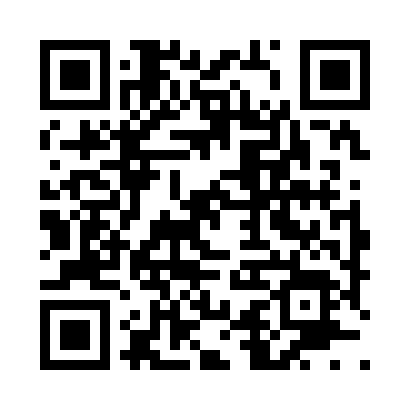 Prayer times for West Jamaica, Vermont, USAMon 1 Jul 2024 - Wed 31 Jul 2024High Latitude Method: Angle Based RulePrayer Calculation Method: Islamic Society of North AmericaAsar Calculation Method: ShafiPrayer times provided by https://www.salahtimes.comDateDayFajrSunriseDhuhrAsrMaghribIsha1Mon3:295:1612:555:008:3410:212Tue3:305:1712:565:008:3410:213Wed3:315:1712:565:008:3410:204Thu3:325:1812:565:008:3410:205Fri3:335:1912:565:018:3310:196Sat3:345:1912:565:018:3310:187Sun3:355:2012:565:018:3310:188Mon3:365:2112:575:018:3210:179Tue3:375:2112:575:018:3210:1610Wed3:385:2212:575:018:3110:1511Thu3:395:2312:575:018:3110:1412Fri3:405:2412:575:018:3010:1313Sat3:425:2512:575:008:3010:1214Sun3:435:2512:575:008:2910:1115Mon3:445:2612:575:008:2810:1016Tue3:455:2712:585:008:2810:0917Wed3:475:2812:585:008:2710:0818Thu3:485:2912:585:008:2610:0719Fri3:495:3012:585:008:2510:0520Sat3:515:3112:584:598:2510:0421Sun3:525:3212:584:598:2410:0322Mon3:545:3312:584:598:2310:0123Tue3:555:3412:584:598:2210:0024Wed3:575:3512:584:588:219:5925Thu3:585:3612:584:588:209:5726Fri4:005:3712:584:588:199:5627Sat4:015:3812:584:588:189:5428Sun4:035:3912:584:578:179:5229Mon4:045:4012:584:578:169:5130Tue4:065:4112:584:568:149:4931Wed4:075:4212:584:568:139:48